Unterrichtsmaterial ’Globalisierung konkret - Textilien’ von KlimaKompetenz-Camps, Layout: Michelle Bruce, lizenziert unter CC-BY-SA (4.0) - sofern nicht anders angegeben. Dargestellte Logos unterliegen dem Markenrecht und bleiben weiterhin geschützt und dürfen nicht verändert werden. 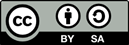 